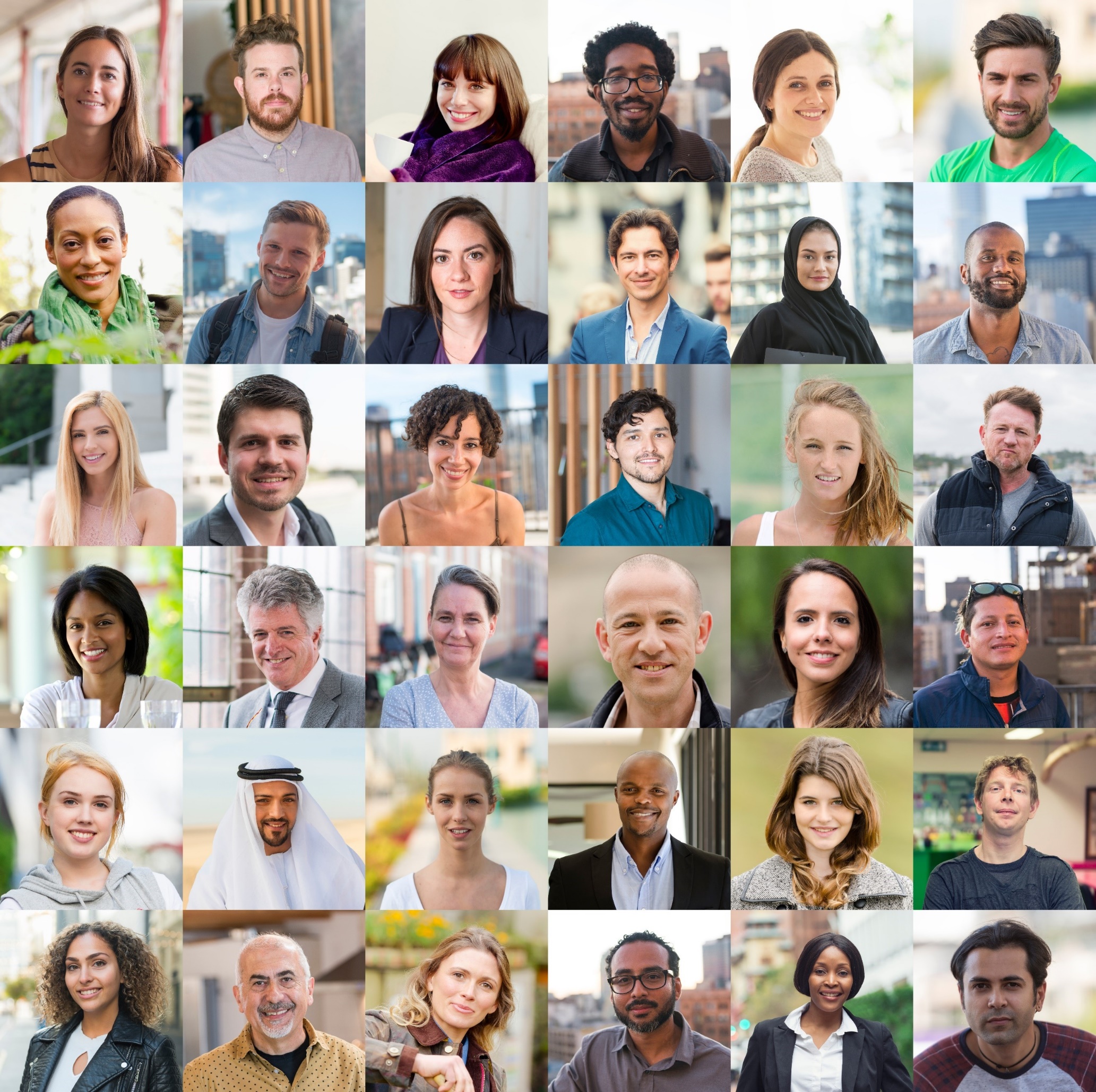 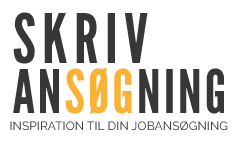 ResuméJeg har altid befundet mig bedst i situationer, hvor jeg kan hjælpe andre mennesker. Derfor valgte jeg at uddanne mig til social- og sundhedsassistent. Jeg har gennem mit arbejdsliv arbejdet med ældre, handicappede og personer med psykiske lidelser. Mine primære ansvarsområder har bestået i pleje- og omsorgsopgaver, pædagogiske opgaver og aktiviteter samt sundhed og sygdomsforebyggelse. Kontakt til interne og eksterne samarbejdspartnere samt diverse administrative opgaver herunder medicinadministration og journalføring har også været en del af mit ansvar.Personlige kompetencerOpgaveløsende, sætter ting i systemPrioriterer opgaver og har overblikHjælpsom og parat til at yde det bedsteIgangsætter og vedholdendeDeltagende og tager medansvarOmsorgsfuld og empatiskFaglige kompetencerAdministration og ansvarMedicinadministration og -håndteringJournalføring – KOS, elektroniske journalerTelefonpasningUdarbejdelse af vagtplanerDeltagelse i ansættelsessamtalerKommunikation og vejledningIntroduktion for nyansatte, afløsere og eleverModtagelse af beboereIntern og ekstern tværfaglig kontakt og tværfagligt samarbejdeKontakt og samarbejde med pårørendePædagogiske og praktiske opgaverPædagogiske opgaver og aktiviteterPlanlægning af og deltagelse i udflugter, 
aktiviteter og gåtureAnretning og servering af madRengøring, tøjvask og indkøbPleje og omsorgPleje- og omsorgsopgaverTotal pleje, sygeplejeopgaver og observationerPleje af ældre, døende og mennesker med psykiske lidelserSundheds- og sygdomsforebyggelseITWord – højt niveauOutlook – daglig brugerInternet – daglig brugerKOS – brugerniveauSprogDansk – modersmålSvensk – daglig brugerEngelsk – godt kendskabTysk – lidt kendskabJoberfaring0000- 	Social- og sundhedsassistent, Bispebjerg Hospital0000-0000	Social- og sundhedsassistent, Stjernegrunden, bofællesskab, Valby0000-0000	Social- og sundhedsassistent, Rosenhaven, Valby0000-0000	Social- og sundhedsassistent, Vikar, Vibro ApS – aften- og nattevagter0000-0000	Barsel med Trine0000-0000	Social- og sundhedsassistent, Københavns Kommune0000-0000	Barsel med Daniel0000-0000	Handicaphjælper, Vikarbureauet CarefulEfteruddannelse0000-0000	Pleje og behandling af diabetikere og pleje af borgere KOL	Træning i eget hjem	Anerkendende kommunikation i omsorgsarbejdet	Hospicemetoder i praksis	Arbejdsmiljø	Medicinadministration	Omsorg for personer med demens	Førstehjælp og brandbekæmpelseUddannelse0000-0000	Social- og sundhedsassistent0000-0000	Social- og sundhedshjælper0000	10. kl., SydskolenAndetTillidshvervI seks år var jeg aktiv i vores andelsforening, men stoppede sidste år, da det blev for tidskrævende. Altid aktiv i mine børns skole – forældrerepræsentant fra 0-8 kl.ReferencerBirger Petersen, Stjernegrunden, Valby, tlf. 14 25 14 25Bitte Marie Larsen, Rosenhaven, Valby, tlf. 14 25 14 25 Privat og fritidGift med Peter, som er selvstændig murer. Vi har to børn, hvoraf den ene stadig er hjemmeboende.Jeg holder meget af familiesamværet, rejser og korte weekendophold. Vi har i mange år holdt cykelferie i Danmark, og ellers hygger jeg mig gerne med godt håndarbejde og en god dansk film på tv.